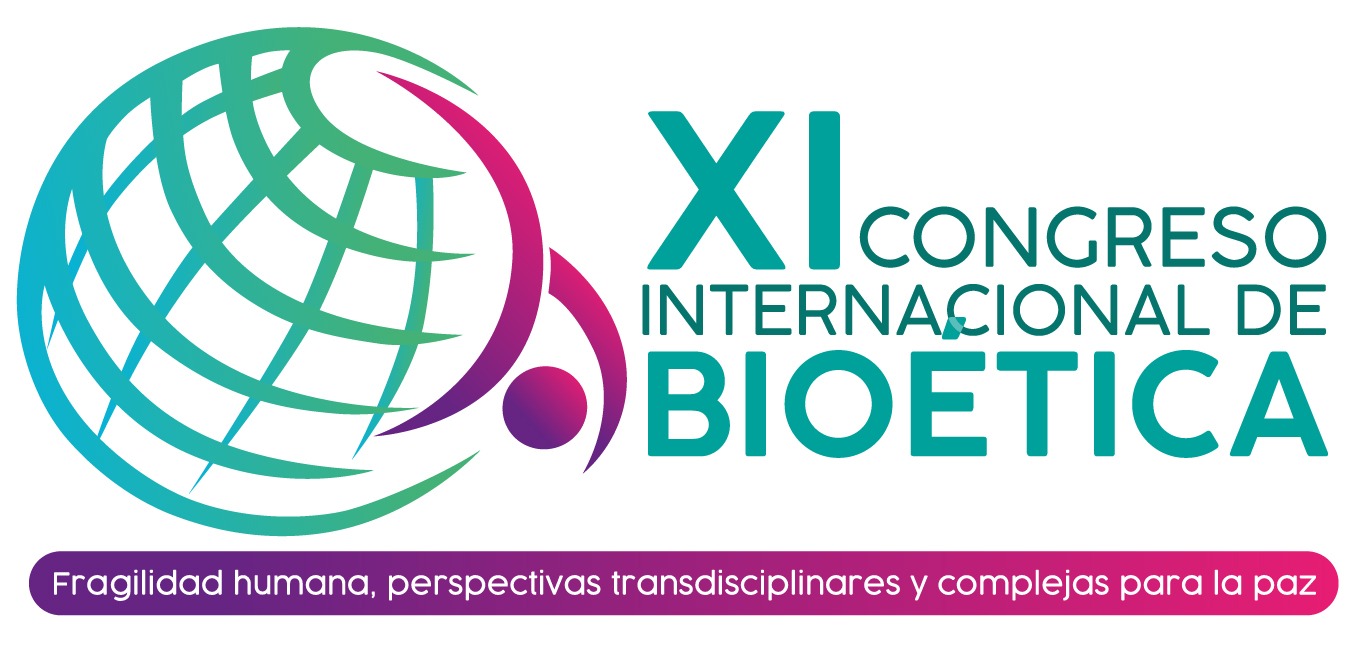 LUGAR: Auditorio Barahona, Centro de Convenciones Cartagena de Indias CCCI. COLOMBIAFECHA: 13, 14 y 15 de noviembre de 2024PLANTILLA PARA LA PRESENTACION DE PROPUESTAS DE COMUNICACIONES ORALES: REFLEXION, INVESTIGACION Y/O REVISIÓN Y POSTERS*Las propuestas de comunicación pueden ser de la siguiente tipología:  -investigación - revisión - reflexión, no deben tener más de 300 palabras.IDENTIFICACION:TITULO DE LA COMUNICACIÓN:NOMBRES COMPLETOS DE LOS AUTORES:ORCID de cada uno de los autores:INSTITUCION:GRUPO DE INVESTIGACION:CORREO ELECTRONICO PARA CORRESPONDENCIA:EJES Y SUBEJES TEMATICOS:LÍNEA EN BIOÉTICA, EPISTEMOLOGÍA Y COMPLEJIDADLÍNEA EN BIOÉTICA MÉDICA Y SALUD PÚBLICALÍNEA EN BIOÉTICA, BIOPOLÍTICA Y BIOJURÍDICALÍNEA EN BIOÉTICA, EDUCACIÓN Y DESARROLLO HUMANO Y SOCIAL SOSTENIBLECOMUNICACIONES DE INVESTIGACIÓN Y/O REVISIÓN(Este formato no deben tener más de 300 palabras)Nota: Si no se cumple con estos parámetros la propuesta de ponencia será rechazada por el Comité Académico del Congreso y no será enviada al comité evaluador.COMUNICACIONES DE REFLEXIÓN(Este formato no deben tener más de 300 palabras)Nota: Si no se cumple con estos parámetros la propuesta de ponencia será rechazada por el Comité Académico del Congreso y no será enviada al comité evaluador.COMUNICACIONES MEDIANTE POSTERS(Este formato no deben tener más de 300 palabras)Nota: Si no se cumple con estos parámetros la propuesta de ponencia será rechazada por el Comité Académico del Congreso y no será enviada al comité evaluador.Tipo de ContribuciónComunicación OralPoster   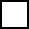 Eje temático:Bioética, complejidad y nuevas disrupciones tecnológicas como direccionamiento para la paz La ética y bioética de la investigación científica y de las tecnologías.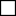 Eje temático:Crisis civilizatoria, desigualdad social y migraciones Las migraciones humanas, la desigualdad social y su relación con los conflictos bélicos y las dinámicas económicas y políticas.Eje temático Lenguajes de la naturaleza, religiones y sabidurías para la paz Ontologías y epistemologías no-occidentales, complejas y cuánticas sobre las relaciones hombre-naturaleza.Eje temático:Bioética, complejidad y nuevas disrupciones tecnológicas como direccionamiento para la paz Los desafíos de la integración de los saberes y de la educación científica-tecnológica.Eje temático:Crisis civilizatoria, desigualdad social y migraciones Nuevas perspectivas ecológicas, antropológicas y políticas para repensar el sentido de la crisis y su posible forma de mitigación y reparación.Eje temático Lenguajes de la naturaleza, religiones y sabidurías para la paz Cosmovisiones integrales de la vida y su relación con las diversas formas de conocimiento humano.Eje temático:Bioética, complejidad y nuevas disrupciones tecnológicas como direccionamiento para la paz Los problemas del solucionismo tecnológico, la anticipación, la prospectiva, la catástrofe y el colapso tecnológico.Eje temático:Crisis civilizatoria, desigualdad social y migraciones Prácticas económicas alternativas y lógicas comunitarias de cara a los procesos de globalización social y cultural.Eje temático Lenguajes de la naturaleza, religiones y sabidurías para la paz Bioética global como transdisciplina y diálogo de saberesEje temático:Bioética, complejidad y nuevas disrupciones tecnológicas como direccionamiento para la paz Las diferentes perspectivas del debate colonial-decolonial de los conocimientos científico- tecnológicos.Eje temático:Crisis civilizatoria, desigualdad social y migraciones Las relaciones con el territorio y los procesos de identificación social, las experiencias de colectivos sociales en defensa de sus territorios y recursos naturales frente a la crisis civilizatoria.Eje temático Lenguajes de la naturaleza, religiones y sabidurías para la paz Fragilidad humana, religiones, sabidurías y espiritualidades para la paz.Eje temático:Acceso igualitario y equitativo en la atención sanitaria para el fortalecimiento de la Paz Cambio climático, justicia sanitaria y climática, salud ambiental y distribución de recursos en salud.Eje temático:Bioética y ética de la investigación sanitaria como instrumento de Paz Consentimiento informado y respeto a la autonomía de las personas en investigación.Eje temático Biotecnología e Inteligencia Artificial -IA- en salud global como mediación para la paz Aportes de la IA y la biotecnología a la salud global.Eje temático:Acceso igualitario y equitativo en la atención sanitaria para el fortalecimiento de la Paz Educación en salud para la disminución de brechas culturales y lingüísticas en el acceso a la saludEje temático:Bioética y ética de la investigación sanitaria como instrumento de Paz Responsabilidad social y ambiental en la investigación biomédica.Eje temático Biotecnología e Inteligencia Artificial -IA- en salud global como mediación para la paz Prevención, diagnóstico y tratamiento centrados en la IA y la biotecnología.Eje temático:Acceso igualitario y equitativo en la atención sanitaria para el fortalecimiento de la Paz Equidad en el financiamiento sanitarioEje temático:Bioética y ética de la investigación sanitaria como instrumento de Paz Acceso equitativo a la investigación sociosanitaria y biomédica.Eje temático Biotecnología e Inteligencia Artificial -IA- en salud global como mediación para la paz Gobernanza, ética y bioética en el uso de la IA y la biotecnología en salud.  Eje temático:Acceso igualitario y equitativo en la atención sanitaria para el fortalecimiento de la Paz Interseccionalidad, cooperación internacional, seguridad alimentaria y gobernanza global en saludEje temático:Bioética y ética de la investigación sanitaria como instrumento de Paz Investigación biomédica pos covid y respeto a los derechos humanos.Eje temático Biotecnología e Inteligencia Artificial -IA- en salud global como mediación para la paz Acceso equitativo a la IA y biotecnología en salud.Eje temático:Bioética, indefensión, diversidad funcional humana y paz Bioética y diversidad funcional mental en la democracia de las oportunidades.Eje temático:Bioética, violencia política, bioterrorismo, derechos humanos, bioderecho, derecho internacional y paz. Bioética y supervivencia humana ante la guerra biotecnológica.Eje temático Biopolíticas, inteligencia artificial y protección de datos, biomedicina, biotecnología, futuras generaciones y paz Bioética, IA y bio-nanotecnologías: confidencialidad y privacidad en la protección de datos y de determinación genética de las generaciones futuras.Eje temático:Bioética, indefensión, diversidad funcional humana y paz Exclusión no superada de las diversidades funcionales en el sendero de paz.Eje temático:Bioética, violencia política, bioterrorismo, derechos humanos, bioderecho, derecho internacional y paz. Bioética y derechos humanos desde los territorios de cara la superación de la confrontación bélica y la creación de una cultura de paz y del posconflictoEje temático Biopolíticas, inteligencia artificial y protección de datos, biomedicina, biotecnología, futuras generaciones y paz Antropología y convivencia pacífica del ser humano contemporáneo frente a los avances biomédicos y biotecnológicos.Eje temático:Bioética, indefensión, diversidad funcional humana y paz Neurobioética, neurobioderecho y neurodiversidad en el paradigma de la paz.Eje temático:Bioética, violencia política, bioterrorismo, derechos humanos, bioderecho, derecho internacional y paz. Bioética y diferentes formas de violencia política contra las poblaciones vulnerables, las mujeres, los niños y las víctimas del conflicto armado.Eje temático Biopolíticas, inteligencia artificial y protección de datos, biomedicina, biotecnología, futuras generaciones y paz Biotecnología ambiental ante la crisis climática, alimentaria y ecosistémica: consideraciones en torno a la defensa de la vida, biodiversidad y paz.Eje temático:Bioética, indefensión, diversidad funcional humana y paz Reinserción social, valores éticos y fundamentales de personas con diversidad funcional.Eje temático:Bioética, violencia política, bioterrorismo, derechos humanos, bioderecho, derecho internacional y paz. Desafíos del bioderecho y del derecho internacional ante la vida, justicia, la libertad y la paz.Eje temático Biopolíticas, inteligencia artificial y protección de datos, biomedicina, biotecnología, futuras generaciones y paz Bioética, biopolítica, biojurídica y bioderecho ¿hacia un nuevo contrato social para la ciencia? A propósito de los transhumanismos, poshumanismos, Cyborg y responsabilidad social del conocimiento científico para la paz y convivencia.Eje temático:Bioética y diálogo de saberes en la educación para la paz Los desafíos de la educación para la paz, aportes de la Bioética.Eje temático:Bioética, pedagogías para la reconciliación y el reconocimiento de la diversidad étnica, cultural y de géneros. Pedagogías del perdón y la reconciliación.Eje temático Bioética, Bioeconomía y Economía Circular La bioeconomía como alternativa bioética para salvar el planeta.Eje temático:Bioética y diálogo de saberes en la educación para la paz Educación inclusiva en perspectiva Bioética.Eje temático:Bioética, pedagogías para la reconciliación y el reconocimiento de la diversidad étnica, cultural y de géneros. La función de la Bioética en el logro de la paz, la diversidad étnica, cultural, de géneros y migración.Eje temático Bioética, Bioeconomía y Economía Circular La economía circular en el marco de la Bioética.Eje temático:Bioética y diálogo de saberes en la educación para la paz Didácticas específicas de la Bioética global.Eje temático:Bioética, pedagogías para la reconciliación y el reconocimiento de la diversidad étnica, cultural y de géneros. La Bioética como puente para la conservación de los territorios.Eje temático Bioética, Bioeconomía y Economía Circular Economía lineal versus economía circular en perspectiva bioética.Eje temático:Bioética y diálogo de saberes en la educación para la paz Bioética Narrativa y construcción de Paz.Eje temático:Bioética, pedagogías para la reconciliación y el reconocimiento de la diversidad étnica, cultural y de géneros. Bioética, educación y génerosEje temático Bioética, Bioeconomía y Economía Circular La Bioética y el desarrollo sostenible. A propósito de los Objetivos de Desarrollo Sostenible.TítuloPropósito de la investigaciónObjetivoMetodologíaResultados esperadosConclusionesPalabras clavesegún los descriptores de ciencias de la salud https://decs.bvsalud.org/E/homepagee.htm 	o los tesauros de la UNESCO: https://vocabularies.unesco.org/browser/thesaurus/es/Referencias bibliográficas básicas  APA 7 edición o VancouverTítuloPropósito de la investigaciónObjetivoMetodología (si es necesario)Desarrollo lógico de los temas o resultadosContribución o punto de vista del autorConclusionesPalabras clavesegún los descriptores de ciencias de la salud https://decs.bvsalud.org/E/homepagee.htm 	o los tesauros de la UNESCO: https://vocabularies.unesco.org/browser/thesaurus/es/Referencias bibliográficas básicas  APA 7 edición o VancouverTítuloIntroducciónObjetivoMateriales y métodosResultadosContribución o punto de vista del autorConclusionesPalabras clavesegún los descriptores de ciencias de la salud https://decs.bvsalud.org/E/homepagee.htm 	o los tesauros de la UNESCO: https://vocabularies.unesco.org/browser/thesaurus/es/Referencias bibliográficas básicas  APA 7 edición o Vancouver